РЕГИОНАЛЬНЫЙ МАТЕРИНСКИЙ (СЕМЕЙНЫЙ) КАПИТАЛ 
В СВЯЗИ С РОЖДЕНИЕМ ВТОРОГО РЕБЕНКА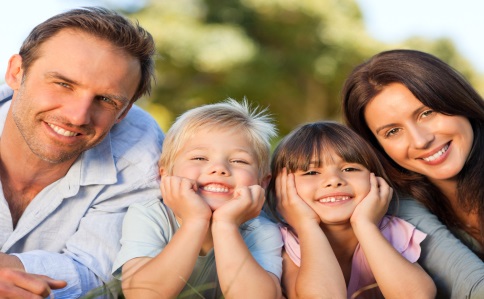 Право на получение регионального материнского (семейного) капитала имеют семьи, 
в которых рожден второй ребенок, начиная с 1 января 2019 года, получившие государственный сертификат на материнский (семейный) капитал (в соответствии 
с Федеральным законом от 29.12.2006 № 256-ФЗ), проживающие на территории Хабаровского края. Региональный материнский (семейный) капитал предоставляется 
в размере 30 % от федерального материнского капитала, установленного на дату рождения ребенка. В 2022 году размер регионального материнского (семейного) капитала составляет:на детей 2019 года рождения – 139 985,1 руб.на детей 2020 года рождения – 184 985,1 руб.на детей, рожденных с 01.01.2021 по 31.01.2022 – 191 829,55 руб.на детей, рожденных с 01.02.2022 года – 207 943,23 руб.Направить средства регионального материнского капитала можно в любое время 
со дня рождения ребенка:- на улучшение жилищных условий;- на получение образования ребенком (детьми);- на приобретение товаров и услуг, предназначенных для социальной адаптации 
и интеграции в общество детей-инвалидов. Обратиться за региональным материнским (семейным) капиталом можно в центр социальной поддержки населения по месту жительства, через многофункциональный центр, через региональный портал государственных и муниципальных услуг или через стационарный ящик, расположенный в холле центра социальной поддержки населения по месту жительства.